Итоговое занятие по математике в старшей группе«Повторение пройденного материала»Цель: продолжать формировать элементарные математические представления.Обучающие задачи: - продолжать формировать пространственно-временные представления (слева, справа, спереди, сзади)- закрепить навыки детей делить на 2 разные части целое, вспомнить, что целое больше части, а часть меньше целого.- закрепить навыки порядкового счёта, умение ответить на вопросы «который?», «сколько?», «какой по счёту?»- совершенствовать навыки счёта в пределах 10 - сравнивать предметы по длине- совершенствовать знания о геометрических фигурах- формировать умения ориентироваться на листе бумаги- закреплять знания о последовательности дней недели и частях суток- формировать навыки сотрудничества на занятиях, навыки самооценки.Развивающие задачи: - развивать у детей внимание, логическое мышление, воображение, любознательность, взаимопомощь.Воспитательные задачи:- воспитывать  познавательный интерес к математике.Предварительная работа с детьми: отгадывание загадок, индивидуальные занятия дидактическая игра «Неделька», игровое упражнение «Дорисуй».Демонстрационный материал: лепестки  семи цветов, вагончики разной длины, вазы для цветов, цветы, мяч, сундучок.Раздаточный материал:  наборы геометрических фигур, конверты с набором цифр, карточки для графического диктанта, конверт с набором Цветиков –Семицветиков.Оборудование: мяч, геометрические фигуры, цветик-семицветик, картины с изображениями, счётные материалы.Ход занятияСегодня утром к нам приходил почтальон и оставил нам конверт от королевы всех наук – Математики. В этом конверте цветок. Какой красивый, разноцветный.Ребята, посмотрите, что это за цветок? (цветик-семицветик)А откуда это название? (из сказки)Вот этот цветок принёс нам сегодня задания, нам надо очень хорошо потрудиться, чтобы выполнить все задания на 7-ми лепестках.Оторвём первый лепесток.1. Игра «По порядку становись!»Объясняю условия игры: вы берёте по одной карточке и гуляете, пока играет музыка. А по команде «по порядку становись!» вы строитесь по порядку.Когда выстраивается числовой ряд:- Назови соседей числа 3 (2, 4)- Назови соседей числа 5 (6, 4)- Назови соседей числа 6 (5, 7)- Как вы думаете, ребята, верно ответил …?- Ты как думаешь?Который по счёту Карим?- Я задумала число, оно меньше 5 на единицу, какое это число? (4)- Сколько детей стоит до …?- Я задумала число, оно больше 6 на единицу, какое это число? (7)- Как вы думаете, правильно ответил …?2. Возьмём следующий лепесток.- А следующее задание, ребята, будет таким:Лиза пусть встанет рядом со мнойСправа от неё встанет АлияСлева от Лизы ДамирВпереди Лизы встанет ДанилСзади Лизы Артур А.Как думаете, верно встали?Молодцы!Тихонько сели на свои места.3. Берём следующий лепесток.Игра с мячом: я буду кидать мяч, а вы отвечать на вопрос:- сколько носов у трёх котов? (3)- Сколько ушей у двух мышей? (4)- Какая цифра спряталась в слове «семь-я»? (7)- Сколько пальцев на одной руке?- Какой сегодня день недели? (вторник)- сколько раз в году бывает День рождения? (1)- Какое сейчас время года? (весна)- На крыльце сидит щенок,Греет свой пушистый бок,Прибежал ещё одинИ уселся рядом с ним.Сколько стало щенят? (2)- Сколько углов в треугольнике? (3)- Сколько дней в одной неделе? (7)- Что бывает раньше: утро или вечер?- Из какой посуды нельзя ничего есть?- Молодцы, ребята!4. Возьмём-ка следующий листок.Физминутка.Быстро встаньте, улыбнитесь,Выше, выше потянитесь.Ну-ка плечи распрямитеВлево, вправо повернулись,Руками коленей коснулисьСели – встали, сели – всталиИ на месте побежали.5. Ну-ка следующий лепесток.- Напротив каждой картинки надо поставить нужную карточку с цифрой.- Сколько надо добавить, чтобы стало равное количество?- Надо сравнить.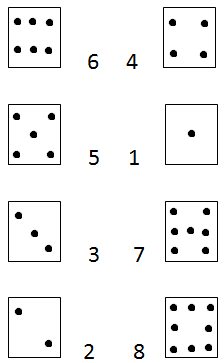 6. Следующий лепесток.- Перед вами карта с геометрическими фигурами, несколько секунд вы запоминаете расположение фигур, а затем у себя за столами сложите точно так же, затем проверьте друг у друга.- У кого ошибок не было?- Кто справился с заданием?- Какая геометрическая фигура находится в правом верхнем углу?- Где расположен синий треугольник?- Где расположен квадрат?- Какие геометрические фигуры расположены в правом нижнем углу?- Сколько геометрических фигур на карте?7. Возьмём последний лепесток.- Разделить круг на равные части.- Каким путём разделили?- Какая часть больше: целая или половина?Подведение итогов: ребята, занятие подошло к концу.– Что вам понравилось?- Что было сложным для вас?Спасибо за занятие.